بيانوفد جمهورية مصر العربية في جلسة المراجعة الدورية الشاملة للنمساالجمعة 22 يناير 2021***السيد الرئيس،   	نرحب بوفد جمهورية النمسا ونشكره على العرض الذي قدمه.ونثمن جهود النمسا في زيادة نسبة تمثيل المرأة في المناصب القيادية واحترام حقوق الأقليات الدينية، إلا أننا نعرب عن القلق إزاء استمرار عدم التحقيق بشكل فعال في الادعاءات الخاصة باكتظاظ السجون والاستخدام المفرط للقوة والتعذيب من قبل الشرطة. كما نعرب عن القلق إزاء زيادة أنشطة الجماعات المتطرفة والعنصرية في البلاد، ونحث السلطات النمساوية على تعزيز جهودها للتصدي لتلك الجماعات. وفى إطار الحوار والتفاعل البناء نود أن نتقدم بالتوصيات التالية:التوقيع والتصديق على الاتفاقية الدولية لحماية حقوق جميع العمال المهاجرين وأفراد أسرهم.امتثال المؤسسة الوطنية لحقوق الإنسان لمبادئ باريس والحفاظ على استقلاليتها الكاملة.التحقيق وضمان المساءلة في جميع جرائم الكراهية على أساس الدين، بما في ذلك عبر الإنترنت.تعزيز السياسات الخاصة بدعم الأسرة باعتبارها الوحدة الأساسية والطبيعية للمجتمع.مكافحة جميع أشكال التمييز العنصري ووضع خطة عمل وطنية لمناهضة العنصرية.شكرًا السيد الرئيس ونتمنى للنمسا كل التوفيق والنجاح. ــــــــــــالبعثة الدائمة لجمهورية مصر العربية لدى مكتب الأمم المتحدة ومنظمة التجارة العالمية والمنظمات الدولية الأخرى بجنيفــ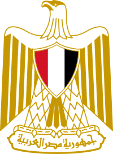 Permanent  Mission Of  Egypt to United Nations Office, World Trade Organization and other International Organizations in Genevaـــــــ